День Святого Валентина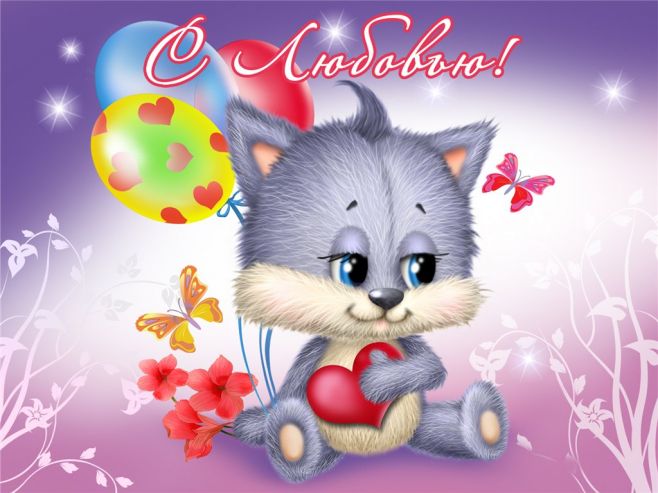 Развлечение в подготовительной и старшей группахМБДОУ детский сад ЗАТО УглегорскК нам пришёл весёлый праздник,
Льётся музыка кругом,
Мы сегодня этот праздник
Днём влюблённых назовём.- Для взрослых это день влюбленных, а для детей – это праздник дружбы. Впервые этот праздник стал отмечаться в Англии. Теперь этот праздник считается одним из самых любимых и популярных во многих частях мира и даже у нас в России. Этот праздник, как для молодых, так и для старых. Это – день любви, дружбы, доброты, сочувствия и уважения людей друг к другу.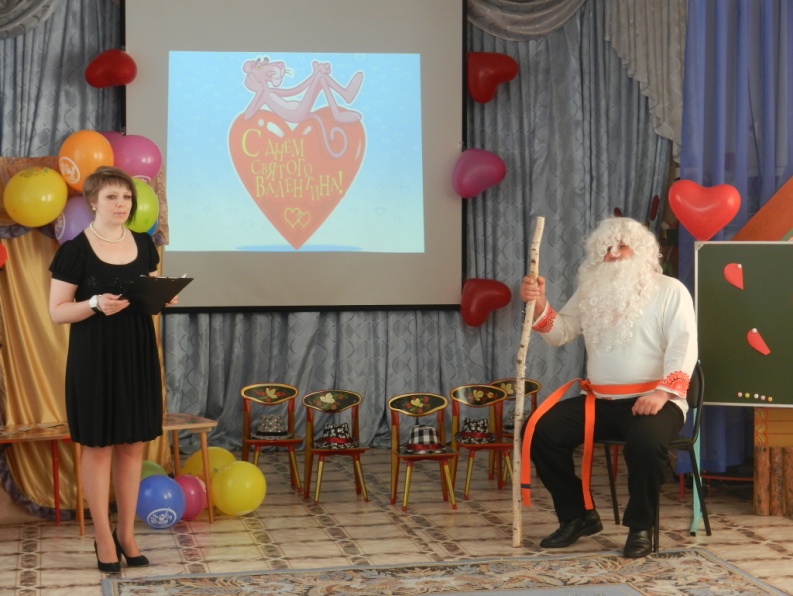 В снежной дымке февральских рассветовДень влюблённых пусть радует вновьЭто праздник стихов и сонетовВоспевай и приветствуй любовь!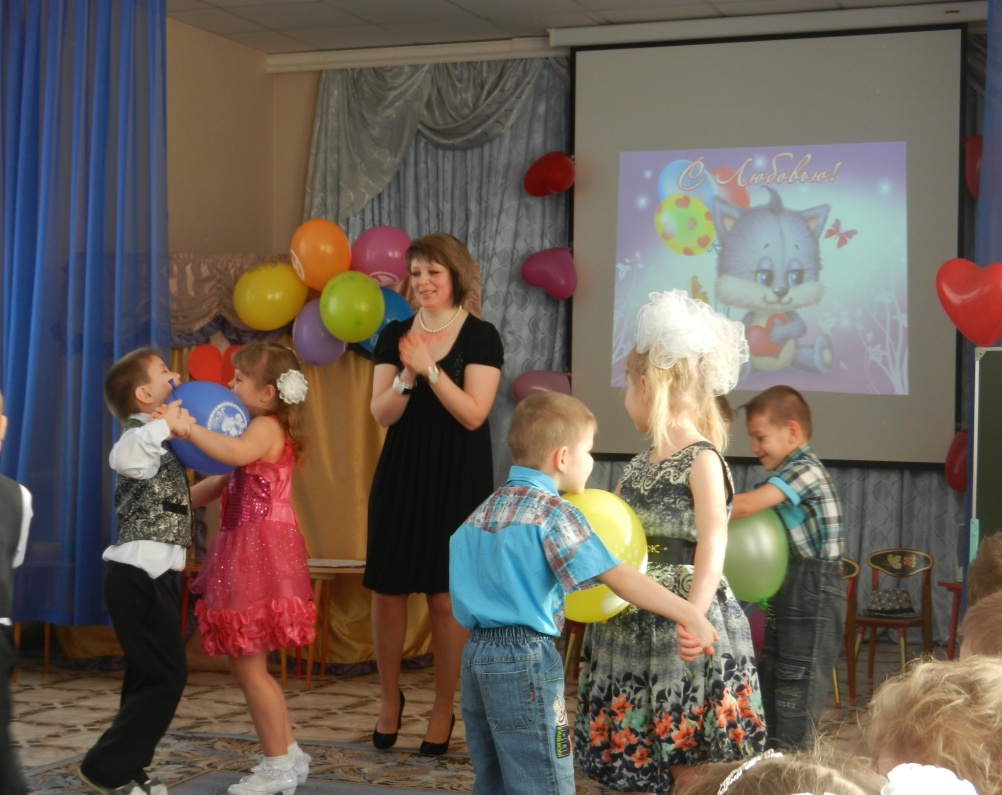 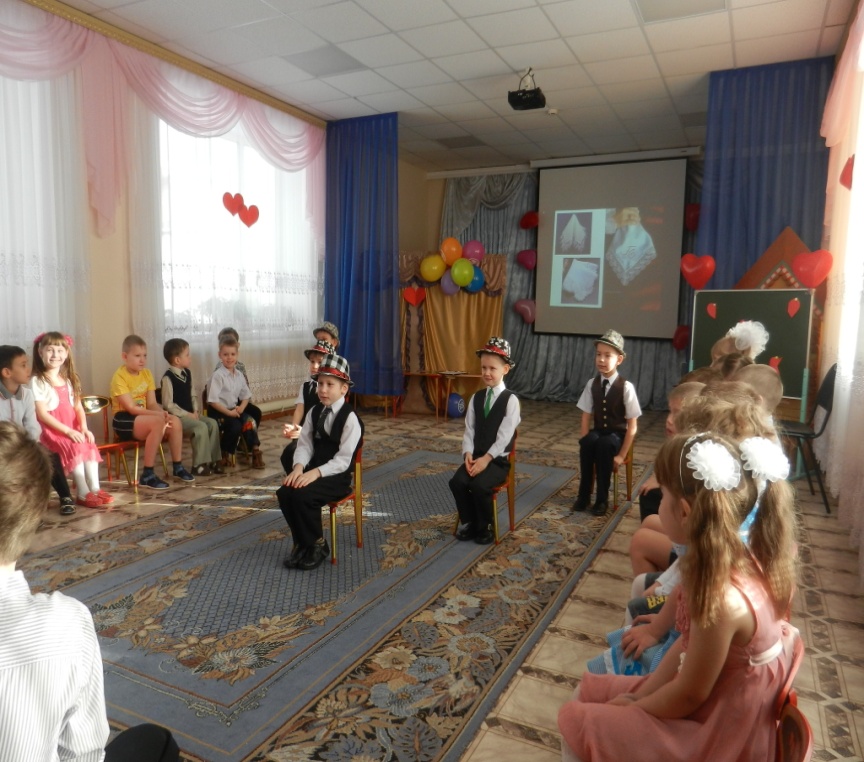 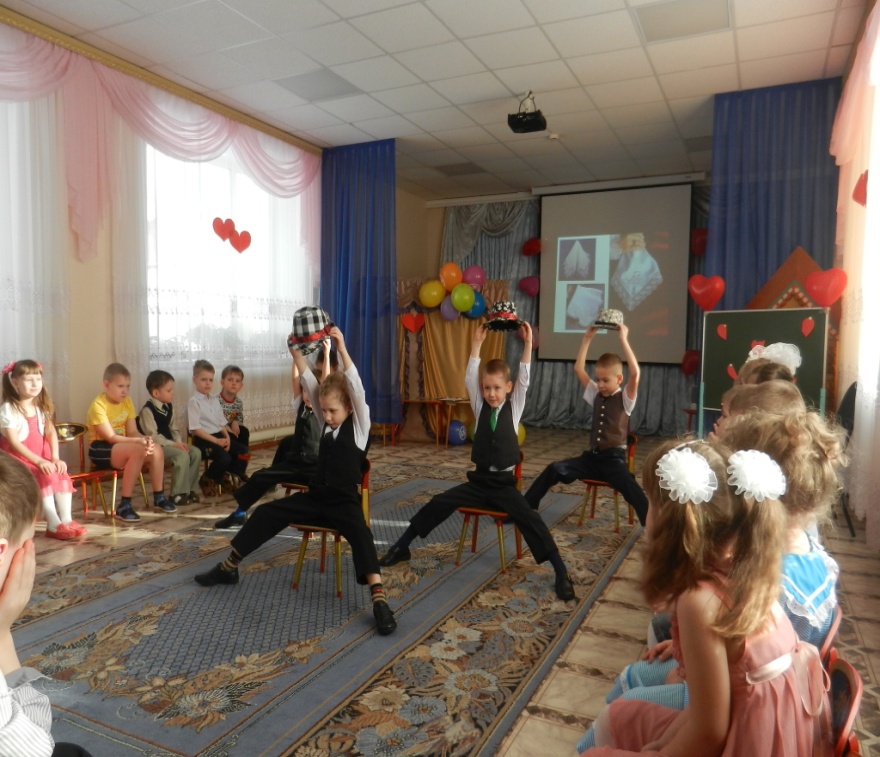 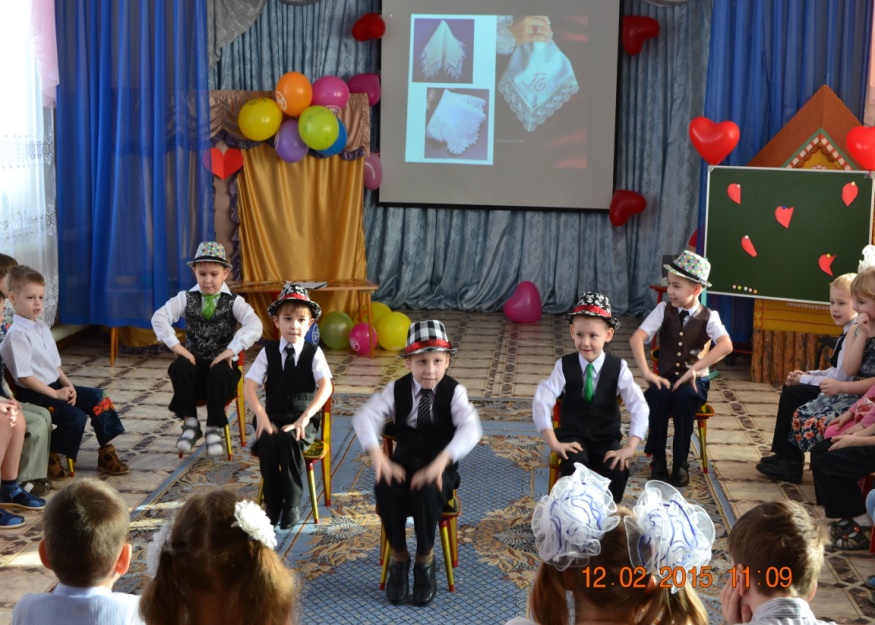 В День Святого ВалентинаДавайте всех любитьЧтобы легко жилось,Ты с каждым подружись,Давайте жить все в миреСловно одна семьяСлова дарить хорошие -Всем людям, ты и я.Пусть солнышко нам светитЛюбовь пусть греет насИ День Святого ВалентинаОбъединит всех в этот час.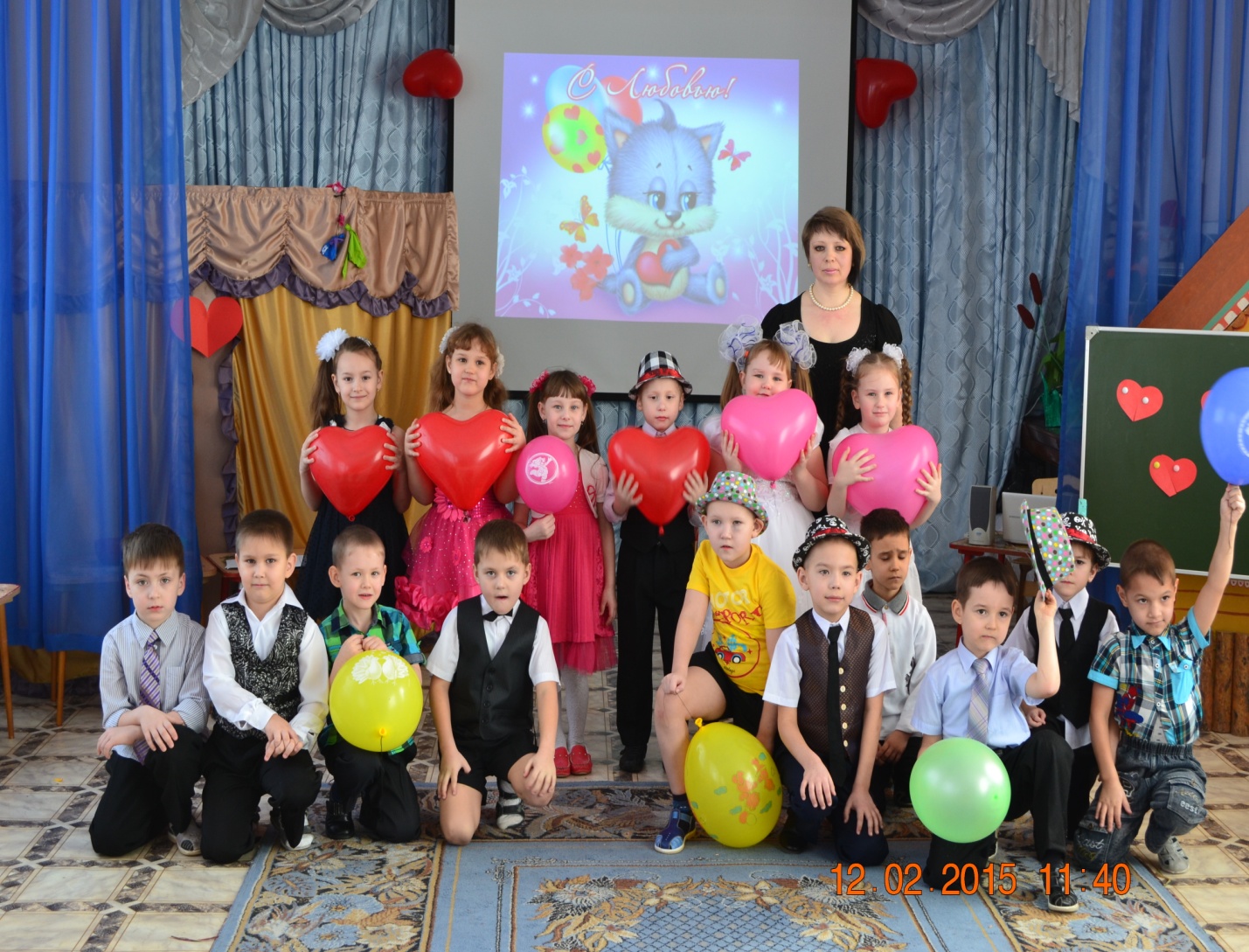 Поздравляем всех с днем Святого Валентина, днем любви и дружбы!